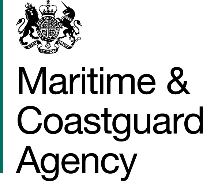 Please read these notes and refer to them as necessary when completing this form.Note: The following section must be completed by the owner/s of the vessel, please write using BLOCK CAPITALS. If there are multiple owners, each one will need to print and sign this declaration page.If further space is needed for details, please use further sheets.Part III of the register is for pleasure vessels less than 24 metresWhen completed you should send this form via email or post to, together with the appropriate fee and supporting documents (if required) to:Registry of Shipping and SeamenAnchor CourtKeen RoadCardiffCF24 5JWName of VesselOrder ID No.Official Number (if any)Length (metres)Notes on EligibilityWho may register a small ship?A small ship may be registered if all of the owners are ordinarily resident in the UK:British Citizens.Persons who are nationals of a European Union or Economic Area country other than the United Kingdom and are established* in the UK.British Dependant Territories citizens; British Overseas citizens; persons who under the British Nationality Act 1981 and are British subjects; person who under the Hong Kong (British Nationality) Order are British Nationals Overseas, andCommonwealth citizens not falling within those paragraphs.*Established – it is not sufficient to live in the UK to be ‘established’ in accordance with Articles 48 and 52 of the EU Treaty.To be ‘established’ a person must make an economic contribution to the UK by being the proprietor of a business, being employed or having very recently retired from such employment, i.e. within the last 6 months. If you have any doubts about your ‘establishment’ you should consult the Registry.What does ‘ordinarily resident’ mean?For the purpose of registering a vessel it means living in the UK for a significant part of the year. For guidance, a person may be considered to be ordinarily resident in the country in which they live for a period of, or periods which collectively amount to 185 days or more in a twelve month periodYour InformationYour Information We collect personal information about you to carry out our official duty and to keep the UK ship register up to date and to make sure our services are planned to meet vessel owner’s needs.For more information on how we use your information please see our privacy policy available on our website https://www.gov.uk/government/organisations/maritime-and-coastguard-agency*I/we declare that:I/we are eligible to be the owner of a small ship under regulation 89 (Persons qualified to be the owners of a small ship to be registered on Part III of the Register)The ship is entitled to be registered on Part III of the Register in accordance with regulation 90 (British connection)I/we understand that The Register is a Public Register from which any person can obtain a Transcript of the entries in the Register;the information given by me/us in this form is true to the best of my/our knowledge and belief;the vessel is not fishing for profit;I/we understand that it is an offence to knowingly make a false statement in order to obtain registration and hereby declare that, to the best of my knowledge, the details given in this application form are correct.*I/we declare that:I/we are eligible to be the owner of a small ship under regulation 89 (Persons qualified to be the owners of a small ship to be registered on Part III of the Register)The ship is entitled to be registered on Part III of the Register in accordance with regulation 90 (British connection)I/we understand that The Register is a Public Register from which any person can obtain a Transcript of the entries in the Register;the information given by me/us in this form is true to the best of my/our knowledge and belief;the vessel is not fishing for profit;I/we understand that it is an offence to knowingly make a false statement in order to obtain registration and hereby declare that, to the best of my knowledge, the details given in this application form are correct.*I/we declare that:I/we are eligible to be the owner of a small ship under regulation 89 (Persons qualified to be the owners of a small ship to be registered on Part III of the Register)The ship is entitled to be registered on Part III of the Register in accordance with regulation 90 (British connection)I/we understand that The Register is a Public Register from which any person can obtain a Transcript of the entries in the Register;the information given by me/us in this form is true to the best of my/our knowledge and belief;the vessel is not fishing for profit;I/we understand that it is an offence to knowingly make a false statement in order to obtain registration and hereby declare that, to the best of my knowledge, the details given in this application form are correct.*I/we declare that:I/we are eligible to be the owner of a small ship under regulation 89 (Persons qualified to be the owners of a small ship to be registered on Part III of the Register)The ship is entitled to be registered on Part III of the Register in accordance with regulation 90 (British connection)I/we understand that The Register is a Public Register from which any person can obtain a Transcript of the entries in the Register;the information given by me/us in this form is true to the best of my/our knowledge and belief;the vessel is not fishing for profit;I/we understand that it is an offence to knowingly make a false statement in order to obtain registration and hereby declare that, to the best of my knowledge, the details given in this application form are correct.*I/we declare that:I/we are eligible to be the owner of a small ship under regulation 89 (Persons qualified to be the owners of a small ship to be registered on Part III of the Register)The ship is entitled to be registered on Part III of the Register in accordance with regulation 90 (British connection)I/we understand that The Register is a Public Register from which any person can obtain a Transcript of the entries in the Register;the information given by me/us in this form is true to the best of my/our knowledge and belief;the vessel is not fishing for profit;I/we understand that it is an offence to knowingly make a false statement in order to obtain registration and hereby declare that, to the best of my knowledge, the details given in this application form are correct.*I/we declare that:I/we are eligible to be the owner of a small ship under regulation 89 (Persons qualified to be the owners of a small ship to be registered on Part III of the Register)The ship is entitled to be registered on Part III of the Register in accordance with regulation 90 (British connection)I/we understand that The Register is a Public Register from which any person can obtain a Transcript of the entries in the Register;the information given by me/us in this form is true to the best of my/our knowledge and belief;the vessel is not fishing for profit;I/we understand that it is an offence to knowingly make a false statement in order to obtain registration and hereby declare that, to the best of my knowledge, the details given in this application form are correct.*I/we declare that:I/we are eligible to be the owner of a small ship under regulation 89 (Persons qualified to be the owners of a small ship to be registered on Part III of the Register)The ship is entitled to be registered on Part III of the Register in accordance with regulation 90 (British connection)I/we understand that The Register is a Public Register from which any person can obtain a Transcript of the entries in the Register;the information given by me/us in this form is true to the best of my/our knowledge and belief;the vessel is not fishing for profit;I/we understand that it is an offence to knowingly make a false statement in order to obtain registration and hereby declare that, to the best of my knowledge, the details given in this application form are correct.TitleSurnameForename(s)AddressNationalitySignatureDate